新 书 推 荐中文书名：《巾帼之战》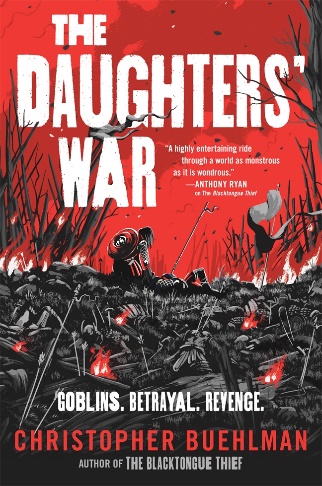 英文书名：THE DAUGHTERS’ WAR作    者：Christopher Buehlman出 版 社：Tor Books/St. Martin’s Publishing Group代理公司：ANA/Conor页    数：439页出版时间：2024年6月代理地区：中国大陆、台湾审读资料：电子稿类    型：奇幻小说版权已授：匈牙利、俄罗斯、捷克、意大利、土耳其、德国、波兰、英国、西班牙、乌克兰内容简介：2021年5月，Tor出版了《黑舌窃贼》，为奇幻世界引入了自《绅士盗贼拉莫瑞》（The Lies of Locke Lamora）以来最令人印象深刻的幻想小说处女作之一。截至目前已经授权了十个语区。2024年6月，Tor将出版作者备受期待的下一本书：《巾帼之战》。这是一本独立的幻想小说，同样发生在《黑舌窃贼》的世界中。克里斯托弗·布尔曼带来的这场新冒险中，读者将踏入一个战争肆虐、鬼怪横行的年代，时间线就在《黑舌窃贼》之前！哥布林杀死了所有马匹，还有绝大部分的男丁。田地焚烧殆尽，城市沦为牧场，但它们仍在发动战争。而今，人类的女儿们挺身而出，拿起武器。加尔瓦，兄弟们叫她加尔维卡，不顾家人反对，加入了新成立的人类军团：渡鸦骑士团。女骑士们驾驭着大量战鸦，向一座被哥布林大军占据的城市进军。战鸦，这些令人望而生畏的战争巨兽诞生自最黑暗的魔法，也许将是阻止哥布林奴役人类的关键。通往胜利的道路充满血腥，哥布林狡猾而无情。渡鸦骑士团不能抱有任何侥幸——不能指望家人的纽带，也不能指望首领的智慧，更不能指望战鸦作战时的安全。但哪怕些许希望，也是值得冒任何风险的。·在《黑舌窃贼》的世界中展开的史诗新冒险：克里斯托弗·布尔曼的世界里有巨大的战争渡鸦、魔法纹身，以及大卫·达尔格利什所说的“我读过的刻画最可怕的哥布林”。《巾帼之战》是一场冒险之旅，讲述人气角色从贵族之女到可怕战士的转变。·销售卓越且系列势头强劲：《黑舌窃贼》销量接近10万册，我们知道这种类型的故事深受忠实奇幻读者的喜爱。对于成千上万喜爱《黑舌窃贼》的读者来说，这是完美的下一本书，同时也是吸引新粉丝的入口，为2025年《黑舌窃贼》的续集带来新的读者。·开篇就能抓住读者：正如读者在《黑舌窃贼》中所看到的，布尔曼的笔调在书页上充满活力，可以立刻将人吸引到他他独创的幻想冒险世界。奇幻读者为《黑舌窃贼》着迷不已，我们知道他们对《巾帼之战》也会同样痴迷。·迎合传统幻想市场的王道剧情：正如我们在《龙与地下城》电影、《猎魔人》和《黑舌窃贼》的成功中看到的那样，粉丝们依然渴求传统的幻想冒险故事。《巾帼之战》同样是Tor出版社核心庞大的幻想读者群体所喜爱的故事；它是《黑舌窃贼》世界中的新冒险，我们知道粉丝们也会同样喜欢它。·文艺复兴节日表演者：克里斯托弗·布尔曼的日常工作是在美国全国各地最大的文艺复兴节日全年演出。通过这一身份，他拥有大量的粉丝群，我们通过有趣而独特的营销策略确保他的粉丝人手一本《黑舌窃贼》，对《巾帼之战》我们也将采用相同的策略。作者简介：克里斯托弗·布尔曼（Christopher Buehlman）是佛罗里达州圣彼得堡的一名作家、喜剧演员和编剧，他的作品包括《黑舌窃贼》（The Blacktongue Thief）和《巾帼之战》（The Daughters’ War）。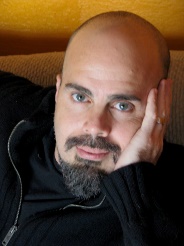 布尔曼常年巡回演出，写奇幻和恐怖小说，并出演文艺复兴节。他和妻子珍尼一起旅行，同行的还有搜救犬达克，以及一只叫简·曼斯菲尔德的黑猫，它精通忍术。感谢您的阅读！请将反馈信息发至：版权负责人Email：Rights@nurnberg.com.cn安德鲁·纳伯格联合国际有限公司北京代表处北京市海淀区中关村大街甲59号中国人民大学文化大厦1705室, 邮编：100872电话：010-82504106, 传真：010-82504200公司网址：http://www.nurnberg.com.cn书目下载：http://www.nurnberg.com.cn/booklist_zh/list.aspx书讯浏览：http://www.nurnberg.com.cn/book/book.aspx视频推荐：http://www.nurnberg.com.cn/video/video.aspx豆瓣小站：http://site.douban.com/110577/新浪微博：安德鲁纳伯格公司的微博_微博 (weibo.com)微信订阅号：ANABJ2002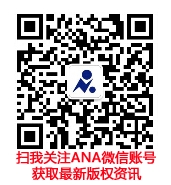 